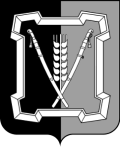 АДМИНИСТРАЦИЯ  КУРСКОГО  МУНИЦИПАЛЬНОГО  ОКРУГАСТАВРОПОЛЬСКОГО КРАЯП О С Т А Н О В Л Е Н И Е22 декабря 2021 г.	ст-ца Курская	      № 1592Об утверждении Положения об условиях и порядке материального стимулирования народных дружинников в Курском муниципальном округе Ставропольского края	В соответствии с Бюджетным кодексом Российской Федерации, Федеральными законами от 06 октября 2003 г. № 131-ФЗ «Об общих принципах организации местного самоуправления в Российской Федерации», от 02 апреля 2014 г. № 44-ФЗ «Об участии граждан в охране общественного порядка», от 23 июня 2016 г. № 182-ФЗ «Об основах системы профилактики правонарушений в Российской Федерации», Законом Ставропольского края от     26 сентября 2014 г. № 82-кз «О некоторых вопросах участия граждан в охране общественного порядка на территории Ставропольского края» и в соответствии с пунктом 2.2.1 протокола заседания краевого штаба народных дружин Ставропольского края от 14 декабря 2020 г., 	администрация Курского муниципального округа Ставропольского краяПОСТАНОВЛЯЕТ:	1. Утвердить прилагаемое Положение об условиях и порядке материального стимулирования народных дружинников в Курском муниципальном округе Ставропольского края.		          2. Отделу по организационным и общим вопросам администрации Курского муниципального округа Ставропольского края официально обнародовать настоящее постановление на официальном сайте администрации Курского муниципального округа Ставропольского края в информационно-теле-коммуникационной сети «Интернет».	3. Настоящее постановление вступает в силу со дня его официального обнародования на официальном сайте администрации Курского муниципального округа Ставропольского края в информационно-телекоммуника-ционной сети «Интернет» и распространяется на правоотношения, возникшие с 01 января 2021 г.   Глава Курского муниципального округаСтавропольского края                                                                  С.И.КалашниковПОЛОЖЕНИЕоб условиях и порядке материального стимулирования народных дружинников в Курском муниципальном округе Ставропольского края I. ОБЩИЕ ПОЛОЖЕНИЯ1. Настоящее Положение о материальном стимулировании народных дружинников (далее - Положение) разработано в соответствии с Федеральными законами от 06 октября 2003 г. № 131-ФЗ «Об общих принципах организации местного самоуправления в Российской Федерации», от 02 апреля 2014 г. № 44-ФЗ «Об участии граждан в охране общественного порядка», Законом Ставропольского края от 26 сентября 2014 г. № 82-кз «О некоторых вопросах участия граждан в охране общественного порядка на территории Ставропольского края» и определяет условия и порядок материального стимулирования народных дружинников, являющихся членами народных дружин, участвующих в охране общественного порядка на территории Курского муниципального округа Ставропольского края и внесенных в региональный реестр народных дружин и общественных объединений правоохранительной направленности в соответствии с Порядком формирования и ведения регионального реестра народных дружин и общественных объединений правоохранительной направленности, утвержденным приказом Министерства внутренних дел Российской Федерации от 21 июля 2014 г. № 599 (далее - дружинники), за счет средств бюджета Курского муниципального округа Ставропольского края.2. Материальное стимулирование дружинников устанавливается с целью повышения престижа добровольного участия граждан в деятельности по охране общественного порядка и направлено на усиление заинтересованности в качественном и добросовестном исполнении дружинниками своих обязанностей. 3. Право на получение материального стимулирования в соответствии с настоящим Положением имеют дружинники, являющиеся членами народных дружин Курского муниципального округа Ставропольского края, внесенные в региональный реестр народных дружин и общественных объединений правоохранительной направленности и принимающие в их составе участие в охране общественного порядка.4. Члены народных дружин из числа казачьих обществ, входящие в окружную казачью дружину Ставропольского окружного казачьего общества и обеспеченные денежным довольствием из бюджета Ставропольского края, имеют право на материальное стимулирование в соответствии с настоящим Положением только за участие в охране общественного порядка в нерабочее время. 5. Применение мер материального стимулирования дружинников в соответствии с настоящим Положением осуществляется администрацией Курс-2кого муниципального округа Ставропольского края и территориальными отделами администрации Курского муниципального округа Ставропольского края в форме выплаты денежного поощрения. II. УСЛОВИЯ И ПОРЯДОК ПРИМЕНЕНИЯ МАТЕРИАЛЬНОГО СТИМУЛИРОВАНИЯ НАЧАЛЬНИКОМ ТЕРРИТОРИАЛЬНОГО ОТДЕЛА АДМИНИСТРАЦИИ КУРСКОГО МУНИЦИПАЛЬОГО ОКРУГА СТАВРОПОЛЬСКОГО КРАЯ	6. Материальное стимулирование в форме выплаты денежного поощрения дружинников народной дружины, расположенной на территории, подведомственной соответствующему территориальному отделу администрации Курского муниципального округа Ставропольского края, осуществляется за активное участие в охране общественного порядка начальником соответствующего территориального отдела администрации Курского муниципального округа Ставропольского края один раз в год в IV квартале текущего года.	7. Материальное стимулирование применяется в отношении дружинников, осуществлявших за истекший год не менее десяти выходов на охрану общественного порядка.	8. Решение о выдвижении кандидатов от народной дружины для применения мер материального стимулирования в форме ходатайства принимается командиром народной дружины по согласованию с участковым уполномоченным полиции и по делам несовершеннолетних Отдела Министерства внутренних дел Российской Федерации «Курский» (далее - Отдел МВД России «Курский») либо с начальником отдела участковых уполномоченных полиции и по делам несовершеннолетних Отдела МВД России «Курский». 	Ходатайство о применении к дружинникам мер материального стимулирования должно содержать следующие сведения: фамилию, имя, отчество дружинника; дату рождения;место жительства (регистрации);место работы; дата вступления дружинника в народную дружину; описание исполнения дружинником своих обязанностей по охране общественного порядка (с приложением подтверждающих документов); дату составления ходатайства. К ходатайству прилагаются:копия паспорта дружинника;копия свидетельства о постановке на учет физического лица в налоговом органе;заявление дружинника о перечислении денежного поощрения на лицевой счет в кредитной организации с указанием реквизитов;согласие на обработку персональных данных.9. Ходатайство о применении к дружинникам мер материального стимулирования направляется начальнику территориального отдела админист-рации  Курского  муниципального округа  Ставропольского  края с предвари- тельным согласованием штаба народных  дружин  Курского муниципального округа Ставропольского края.310. По ходатайству командира дружины на основании решения штаба народных дружин начальником территориального отдела администрации Курского муниципального округа Ставропольского края издается приказ, являющейся основанием для выплаты дружиннику денежного поощрения. 11. Выплата денежного поощрения дружинникам осуществляется в пределах бюджетных ассигнований и лимитов бюджетных обязательств, предусмотренных в бюджете Курского муниципального округа Ставропольского края, территориальному отделу администрации Курского муниципального округа Ставропольского края на мероприятия по обеспечению общественного порядка, профилактики правонарушений, незаконному потреблению и обороту наркотиков, злоупотреблению алкогольной продукцией. 12. Размер денежного поощрения на каждого поощряемого дружинника определяется исходя из суммы, предусмотренной в территориальном отделе администрации на эти цели в текущем году. Денежное поощрение облагается налогом на доходы физических лиц в соответствии с законодательством Российской Федерации. 13. Выплата денежного поощрения дружиннику осуществляется территориальным отделом администрации Курского муниципального округа Ставропольского края путем перечисления денежных средств на лицевой счет в кредитной организации, указанный в его письменном заявлении. III. ОСОБЕННОСТИ ПРИМЕНЕНИЯ МАТЕРИАЛЬНОГО СТИМУЛИРОВАНИЯ КУРСКОЙ НАРОДНОЙ ДРУЖИНЫ	14. Материальное стимулирование в форме выплаты денежного поощрения дружинников Курской народной дружины осуществляется администрацией Курского муниципального округа Ставропольского края за активное участие в охране общественного порядка на территории станицы Курской Курского муниципального округа Ставропольского края один раз в год в IV квартале текущего года.	15. Материальное стимулирование в форме выплаты денежного поощрения применяется в отношении дружинников, осуществлявших за истекший год не менее десяти выходов на охрану общественного порядка.	16. Решение о выдвижении кандидатов от народной дружины для применения мер материального стимулирования в форме ходатайства принимается командиром народной дружины по согласованию с участковым уполномоченным полиции и по делам несовершеннолетних Отдела МВД России «Курский» либо с начальником отдела участковых уполномоченных полиции и по делам несовершеннолетних Отдела МВД России «Курский». 	Ходатайство о применении к дружинникам мер материального стимулирования должно содержать следующие сведения: фамилию, имя, отчество дружинника; дату рождения;место жительства (регистрации);место работы; дата вступления дружинника в народную дружину; 4описание исполнения дружинником своих обязанностей по охране общественного порядка (с приложением подтверждающих документов); дату составления ходатайства. К ходатайству прилагаются:копия паспорта дружинника;копия свидетельства о постановке на учет физического лица в налоговом органе;заявление дружинника о перечислении денежного поощрения на лицевой счет в кредитной организации с указанием реквизитов;согласие на обработку персональных данных.17. Ходатайство о применении к дружинникам мер материального стимулирования направляется главе Курского муниципального округа Ставропольского края с предварительным согласованием штаба народных дружин Курского муниципального округа Ставропольского края. 18. По ходатайству командира дружины на основании решения штаба народных дружин администрацией Курского муниципального округа Ставропольского края принимается распоряжение, являющееся основанием для выплаты дружиннику денежного поощрения. 19. Выплата денежного поощрения дружинникам осуществляется в пределах бюджетных ассигнований и лимитов бюджетных обязательств, предусмотренных в бюджете Курского муниципального округа Ставропольского края на мероприятия по обеспечению общественного порядка, профилактики правонарушений, незаконному потреблению и обороту наркотиков, злоупотреблению алкогольной продукцией. 20. Размер денежного поощрения на каждого поощряемого дружинника определяется исходя из суммы, предусмотренной на эти цели в текущем году. Денежное поощрение облагается налогом на доходы физических лиц, в соответствии с законодательством Российской Федерации. 21. Выплата денежного поощрения дружиннику осуществляется администрацией Курского муниципального округа путем перечисления денежных средств на лицевой счет в кредитной организации, указанный в его письменном заявлении. Заместитель главы администрации Курского муниципального округа Ставропольского края                                                                     О.В.БогаевскаяУТВЕРЖДЕНОпостановлением администрацииКурского муниципального округаСтавропольского краяот 22 декабря 2021 г. № 1592